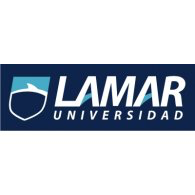 Javier Arturo Aguilar Corona2.BBEO4125Tecnologias De La Información II19 De Febrero Del 2016COMO CREAR UNA CUENTA DE OUTLOOK1.poner nombre y apellido2.escoger nombre de usuario3.escoger la contraseña y volver a ponerla4.poner el pais o region de donde vives5.poner tu día,mes y año de nacimiento 6.poner tu sexo7.poner el código de pais 8.poner tu numero de telefono9.poner una dirección de correo electrónico alternativa10.verificar que eres una persona real llenando una captcha